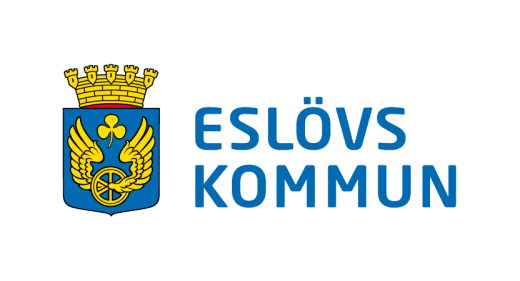 Läxpolicy för Flyingeskolan En läxuppgift ska vara utformad så att den ligger på rätt nivå, den ska vara förberedd i skolan så att eleven klarar av att göra läxan på egen hand och den ska följas upp i skolan.I de lägsta årskurserna är läsinlärningen central och de flesta läxor handlar om att träna och befästa läsningen. En god läsförmåga är den viktigaste faktorn för fortsatta goda studieresultat. Föräldrar kan stödja sina barns läsinlärning genom t ex att läsa med dem ca 15 minuter per dag. Varje lärare informerar elever och föräldrar om lästräningen. Tänk idrott och fundera på hur mycket man måste träna för att det ska bli goda resultat – det är samma sak med läsningen, det behövs mängdträning!När eleverna går i åk 4 och uppåt tränas de succesivt i att ta allt mer ansvar för sina studier. I samarbete mellan elev, lärare och föräldrar kan man diskutera hur det kan göras, t ex vid ett föräldramöte eller vid utvecklingssamtal. Olika elever har olika mognad och förmåga att ta ansvar för att göra läxor på egen hand. Föräldrar bör diskutera med läraren om det behövs hjälp för att göra läxan. Vi måste gemensamt fundera över om läxan är rätt utformad, om eleven behöver någon typ av stöd från skolan osv.Läxhjälp finns på skolan. Dit går elever när lärare och föräldrar har gjort en överenskommelse om att delta i läxhjälpen. Därutöver finns det möjlighet att delta i läxhjälpen i åk 4-6, när elever själva tycker att det behövs och är till hjälp. Lärarna informerar om tid för läxhjälp vid terminsstart.Att tänka på för att skapa bra läxor:Det är bra med korta avgränsade uppgifter som känns möjliga att klara avEftersträva att läxan innebär repetition av moment som förberetts i skolan och som eleven klarar avGe feedback på läxan enskilt eller i klass, diskussioner främjar inlärningenGe ibland tidsbegränsade läxorHa gärna fasta läxdagar som skapar rutiner för elevernaVariera läxorna Föräldrars förmåga och utbildningsnivå ska inte vara avgörande för om läxan görs eller inte görs.Det forskas en del på läxors vara eller inte vara, vår läxpolicy grundar sig på de forskningsresultat som redovisats, bl a i John Hatties metastudie ”Synligt lärande” och av Ingrid Westlund, Linköping universitet samt Skolverkets stödmaterial ”Läxor i praktiken”.Flyingeskolan, reviderad ht 2017